Внешний вид и описание кровли стилобатаКровля расположена в уровне перекрытия над первым этажом здания на отметке + 5,99 м.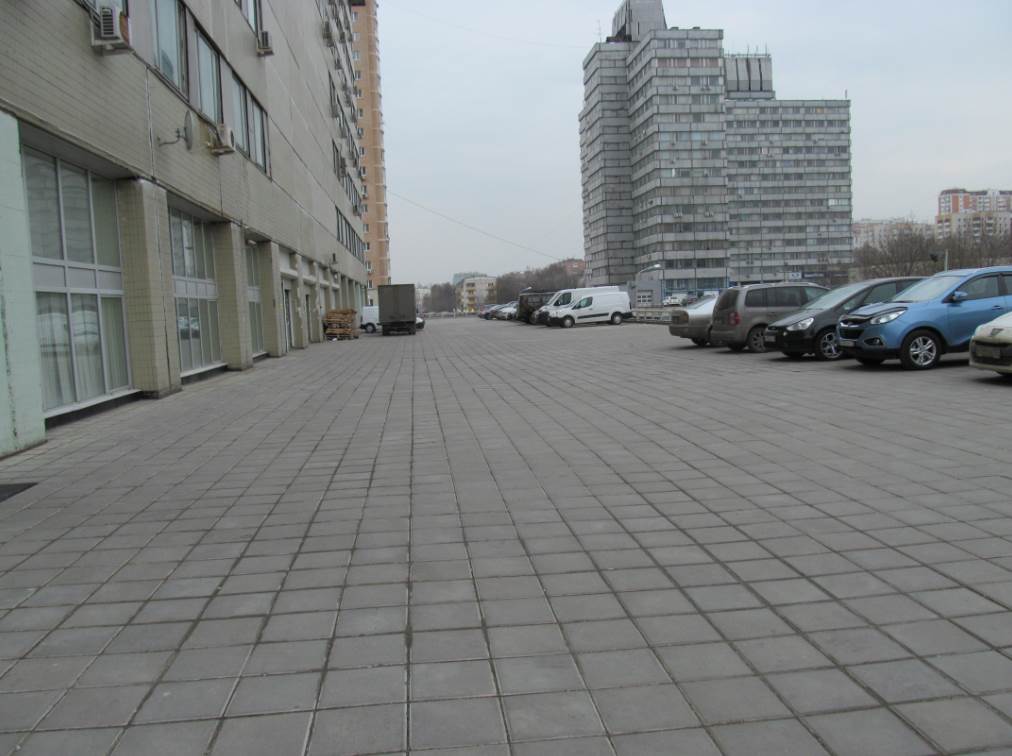 Кровля эксплуатируемая, предназначена для организации парковочных мест для автотранспорта. Под кровлей расположены помещения основного и вспомогательного назначения здания. Покрытие кровли выполнено из бетонных тротуарных плит. Кровля оборудована внутренним водостоком.Существующий состав слоев кровлиСостав работ: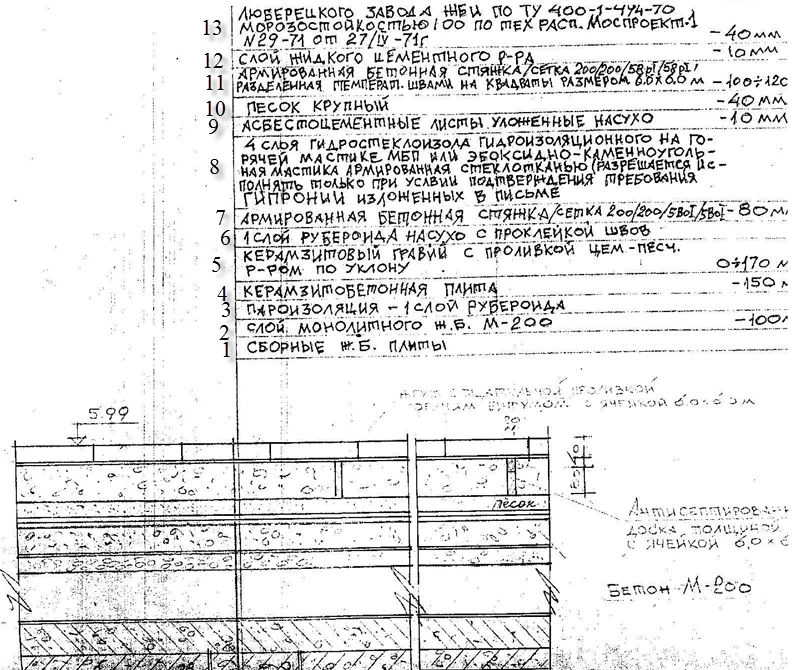 № п/пНаименование работЕдиница измеренияКол-во единицРаздел 1: КРОВЛЯ СТИЛОБАТАРаздел 1: КРОВЛЯ СТИЛОБАТАРаздел 1: КРОВЛЯ СТИЛОБАТАРаздел 1: КРОВЛЯ СТИЛОБАТА1Разборка тротуарной плитки м225502Разборка цементной стяжки м225503Разборка изоляционного слоя м225504Ремонт цементной стяжки местамим211005Грунтовка основания битумной мастикой  м225506Устройство гидроизоляции «Технопласт» м225507Устройство мембраны ПВХ «Кровлелон Е» с проваркой швовм225508Устройство цементной стяжки толщиной до 40 мм  м225509Грунтовка основания битумной мастикой м2255010Устройство асфальтового покрытия до 40 мм м22550ВОРОНКИВОРОНКИВОРОНКИВОРОНКИ1Разборка бетонного основаниям352  Демонтаж сливных воронок шт.53Демонтаж сливных труб чугунных м.п.54Демонтаж труб ПВХ  D = 100 мм по потолкамм.п.305Установка сливных воронок в комплекте с трубами шт.56Прокладка труб ПВХ  D = 100 мм по потолкамм.п.307Бетонирование воронокм35ПАРАПЕТЫПАРАПЕТЫПАРАПЕТЫПАРАПЕТЫ1Разборка парапетов из тротуарных плитм21702Разборка изоляции парапетов и примыканий к стенамм22723Штукатурка стен парапетовм21804Грунтовка битумной мастикойм22725Оклейка стен и парапетов «Техноэласт»м22726Оклейка мембраной ПВХ «Кровлелон Е» с проваркой швовм22727Облицовка парапетов тротуарной плиткой на цементном растворем2170Раздел 2: КРОВЛЯ ЦЕНТРАЛЬНОГО ВХОДАРаздел 2: КРОВЛЯ ЦЕНТРАЛЬНОГО ВХОДАРаздел 2: КРОВЛЯ ЦЕНТРАЛЬНОГО ВХОДАРаздел 2: КРОВЛЯ ЦЕНТРАЛЬНОГО ВХОДА1Демонтаж покрытия кровли из тротуарной плитки м21362Демонтаж цементной стяжки м21363Демонтаж утеплителя из пеностирола м21364Демонтаж гидроизоляции покрытиям21365Демонтаж примыканий из гидростеклоизола по периметру стен м.п. м290276Очистка кровли м21367Укрытие покрытия кровли пленкой ПВХм21368Установка демпферной ленты по периметру стен м.п. м290279Утепление кровли из полистиролбетона толщиной до 150 мм м213610Устройство полусухой цементной стяжки по кровле м213611Устройство битумной обмазочной изоляцией (праймер) м216312Устройство оклеечной изоляции (Элон-Супер Н) м213613Устройство примыканий из гидростеклоизола (Элон-Супер Н) м22714Устройство изоляции из мембраны «Кровлелон «Е» м213615Устройство примыканий из мембраны «Кровлелон «Е» м22716Устройство обмазочной битумной изоляции (праймер) м213617Устройство асфальтового покрытия толщиной до 40 мм м213618Устройство металлический отливов из оцинкованной стали по  периметру стен м.п. м2902719Демонтаж сливных металлических воронокшт.220Демонтаж сливных трубм.п.421Установка новых сливных трубм.п.422Установка сливных воронок и решетоккомплект2